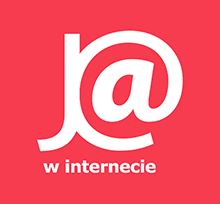 JA W INTERNECIEBEZPŁATNY PROGRAM SZKOLENIOWY W ZAKRESIE ROZWOJU KOMPETENCJI CYFROWYCHZAPRASZAMY MIESZKAŃCÓW GIŻYCKANA BEZPŁATNE SZKOLENIACzy wiesz, co Twoje dziecko robi w sieci? W jaki sposób korzystać z bankowości elektronicznej? Jak i gdzie w internecie bezpiecznie szukać filmów, spektakli, książek, muzyki, gier, zdjęć, szkoleń i innych treści dostępnych z legalnych źródeł oraz jak wykorzystać je do nauki lub własnej twórczości zgodnie z prawem? Jak skutecznie korzystać z portali społecznościowych (takich jak YouTube, Facebook, Twitter, Instagram i in.) w swojej codziennej pracy i w życiu prywatnym? Jak zakładać i prowadzić własną stronę internetową lub bloga? Jak założyć i skutecznie prowadzić własny biznes?Gmina Miejska Giżycko w partnerstwie z Fundacją Ochrony Wielkich Jezior Mazurskich w Giżycku realizuje grant na bezpłatne szkolenia komputerowe. W ramach grantu oferujemy 6 tematów w następujących obszarach:Rodzic w internecieCzy wiesz, co Twoje dziecko robi w sieci? Szkolenie „Rodzic w internecie” przeznaczone jest dla rodziców chcących chronić swoje dzieci przed realnymi zagrożeniami, które wiążą się z korzystaniem z internetu. W specjalnym kursie poświęconym m.in. zwalczaniu cyberprzestępczości mogą wziąć udział również opiekunowie, nauczyciele, dziadkowie.Moje finanse i transakcje w sieciSzkolenie „Moje finanse i transakcje w sieci” przeznaczone jest dla osób chcących nauczyć się załatwiać skutecznie swoje sprawy biznesowe, finansowe i urzędowe za pośrednictwem internetu.Kultura w sieciSzkolenie „Kultura w sieci” przeznaczone jest dla osób, które chcą dowiedzieć się, jak i gdzie w internecie bezpiecznie szukać filmów, spektakli, książek, muzyki, gier, zdjęć, szkoleń i innych treści dostępnych z legalnych źródeł oraz jak wykorzystać je do nauki lub własnej twórczości zgodnie z prawem. Działam w sieciach społecznościowychSzkolenie „Działam w sieciach społecznościowych” przeznaczone jest dla osób, które chcą nauczyć się skutecznie korzystać z portali społecznościowych (takich jak YouTube, Facebook, Twitter, Instagram i in.) w swojej codziennej pracy i w życiu prywatnym. Tworzę własną stronę internetową (blog)Szkolenie „Tworzę własną stronę internetową (blog)” przeznaczone jest dla osób, które chcą nauczyć się zakładać i prowadzić własną stronę internetową lub bloga. Mój biznes w sieciSzkolenie pt. „Mój biznes w sieci” przeznaczone jest dla osób prowadzących działalność gospodarczą, albo przygotowujących się do otwarcia własnego biznesu.Bezpłatne szkolenia są przeznaczone dla osób powyżej 25 roku życia. Zajęcia prowadzone są w 12 osobowych grupach, w terminach dostosowanych do uczestników. Organizator zapewnia uczestnikom pakiet bezpłatnych materiałów szkoleniowych i innych pomocy dydaktycznych do zajęć, pracę na komputerach przenośnych oraz catering kawowy.Zgłoszenia będą przyjmowane osobiście w Punkcie Obsługi Klienta (pok.7) Urzędu Miejskiego w Giżycku, pocztą tradycyjną na adres: Urząd Miejski w Giżycku, 11-500 Giżycko, al. 1 Maja 14, z dopiskiem: „Ja w Internecie” oraz elektronicznie na adres: jawinternecie@jeziora.com.pl Szkolenia w ramach projektu “Ja w Internecie” współfinansowane są przez Unię Europejską w ramach Programu Operacyjnego Polska Cyfrowa na lata 2014-2020 Działanie 3.1. „Działania szkoleniowe na rzecz rozwoju kompetencji cyfrowych”.„Ja w internecie” to program finansowania bezpłatnych szkoleń mający na celu zwiększenie grupy świadomych i kompetentnych użytkowników internetu i e-usług publicznych, zdolnych realizować potrzeby informacyjne, kulturalne, biznesowe, administracyjne i społeczne w bezpieczny i legalny sposób przy użyciu nowoczesnych narzędzi cyfrowych.Więcej informacji na stronie: https://jawinternecie.edu.pl oraz kontakt z Biurem rekrutacji: Anna Majczyna: jawinternecie@jeziora.com.pl lub a.majczyna@jeziora.com.pl , tel. 696077575.Dokumenty rekrutacyjne dostępne w Punkcie Obsługi Klienta (pok.7) Urzędu Miejskiego w Giżycku lub pod adresem: http://mojegizycko.pl/ja-w-internecie-bezplatne-szkolenia/Serdecznie zapraszamy !!!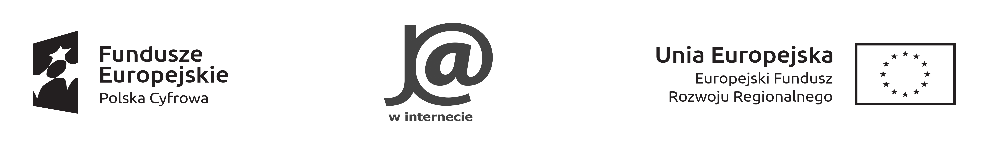 Projekt współfinansowany w ramach Programu Operacyjnego Polska Cyfrowaz Europejskiego Funduszu Rozwoju Regionalnego i budżetu państwa